Об утверждении Порядка организациии проведения публичных слушаний в городе ЗеленогорскеВ соответствии с частью 4 статьи 28 Федерального закона от 06.10.2003 № 131-ФЗ «Об общих принципах организации местного самоуправления в Российской Федерации», руководствуясь Уставом города, Совет депутатов ЗАТО г. ЗеленогорскРЕШИЛ:1. Утвердить Порядок организации и проведения публичных слушаний в городе Зеленогорске согласно приложению к настоящему решению. 2. Признать утратившими силу:- решение городского Совета депутатов от 26.01.2006 № 13-147р «Об утверждении Положения о порядке организации и проведения публичных слушаний в г.Зеленогорске»;- решение Совета депутатов ЗАТО г. Зеленогорска от 20.04.2010 № 3-9р «О внесении изменений в решение городского Совета депутатов от 26.01.2006 г. № 13-147р «Об утверждении Положения о порядке  организации и проведения публичных слушаний в г. Зеленогорске»;- решение Совета  депутатов  ЗАТО  г. Зеленогорска  от  26.04.2012 № 25-161р «О внесении изменений в решение городского Совета депутатов от 26.01.2006 г. № 13-147р «Об утверждении Положения о порядке  организации и проведения публичных слушаний в г.Зеленогорске». 3. Настоящее решение вступает в силу в день, следующий за днем его опубликования в газете «Панорама».4. Контроль за выполнением настоящего решения возложить на постоянную комиссию по местному самоуправлению и социальной политике.Приложениек решению Совета депутатов ЗАТО г. Зеленогорскот 24.08.2022 № 41-194р Порядокорганизации и проведения публичных слушанийв городе Зеленогорске1. Общие положения1.1. Настоящий порядок регулирует организацию и проведение публичных слушаний для обсуждения проектов муниципальных правовых актов по вопросам местного значения с участием жителей муниципального образования город Зеленогорск Красноярского края (далее – жители города), за исключением публичных слушаний, проводимых в соответствии с законодательством о градостроительной деятельности.1.2. Проекты муниципальных правовых актов, которые должны выноситься на публичные слушания, определяются законодательством Российской Федерации.2. Внесение инициативы населения о проведении публичных слушаний2.1. Для инициирования публичных слушаний жители города формируют инициативную группу численностью не менее 10 человек, обладающих избирательным правом. Решение о формировании инициативной группы принимается жителями города на собрании большинством голосов от числа присутствующих на собрании и оформляется протоколом собрания инициативной группы. Протокол собрания инициативной группы подписывается всеми членами инициативной группы и содержит наименование проекта муниципального правового акта, планируемого к вынесению на публичные слушания, и сведения о членах инициативной группы (фамилия, имя и отчество (последнее – при наличии), дата рождения, реквизиты паспорта   гражданина Российской Федерации или иного документа, удостоверяющего личность, адрес места жительства). 2.2. Инициативная группа собирает не менее 100 подписей жителей города, обладающих избирательным правом, в поддержку проведения публичных слушаний по предлагаемому проекту муниципального правового акта.Срок сбора подписей жителей города составляет не более 30 календарных дней со дня подписания протокола собрания инициативной группы, указанного в пункте 2.1 настоящего порядка.Подписи жителей города собираются путем внесения их в подписные листы.2.3. Подписные листы должны содержать:1) наименование проекта муниципального правового акта, предлагаемого к вынесению на публичные слушания;2) фамилию, имя и отчество (последнее – при наличии), дату рождения, реквизиты документа, удостоверяющего личность лица, внесшего подпись, адрес его места жительства, а также контактный телефон (при наличии); 3) подпись лица, внесшего подпись, дату внесения подписи;4) фамилию, имя и отчество (последнее – при наличии) члена инициативной группы, удостоверившего подписной лист, его подпись.Фамилию, имя, отчество (последнее – при наличии), подпись и дату ее внесения житель города ставит собственноручно. Если житель города является инвалидом и в связи с этим не имеет возможности самостоятельно поставить в подписном листе свои фамилию, имя, отчество, подпись и дату ее внесения, он вправе воспользоваться для этого помощью другого лица. При этом фамилия, имя, отчество (последнее – при наличии), реквизиты документа, удостоверяющего личность лица, оказывающего помощь жителю города, должны быть указаны в графе, где проставляется подпись. 2.4. Инициативная группа не позднее 5 рабочих дней со дня окончания сбора подписей подает в Совет депутатов ЗАТО г. Зеленогорск заявление о проведении публичных слушаний (далее – заявление), подписанное всеми членами инициативной группы, в котором указывается проект муниципального правового акта, предлагаемый к вынесению на публичные слушания.К заявлению прилагаются протокол собрания инициативной группы, указанный в пункте 2.1 настоящего порядка, подписные листы.2.5. Заявление, направленное в Совет депутатов ЗАТО г. Зеленогорск, подлежит рассмотрению Советом депутатов ЗАТО г. Зеленогорск не позднее дня проведения заседания, следующего за ближайшим заседанием. 2.6. Мотивированное решение Совета депутатов ЗАТО г. Зеленогорск, принятое по результатам рассмотрения заявления, указанного в пункте 2.4 настоящего порядка, направляется или выдается инициативной группе не позднее 7 рабочих дней со дня его принятия.3. Назначение публичных слушаний3.1. Публичные слушания, проводимые по инициативе населения или Совета депутатов ЗАТО г. Зеленогорск, назначаются решением Совета депутатов ЗАТО г. Зеленогорск, а по инициативе Главы ЗАТО г. Зеленогорск – постановлением Главы ЗАТО г. Зеленогорск.3.2. Решение о назначении публичных слушаний должно содержать:1) информацию о проекте муниципального правового акта, вынесенном на публичные слушания;2) информацию об организаторе публичных слушаний;3) информацию о дате, времени и месте проведения публичных слушаний;4) информацию о порядке, сроке и форме представления жителями города замечаний и предложений по вынесенному на публичные слушания проекту муниципального правового акта, в том числе посредством официального сайта Администрации ЗАТО г. Зеленогорск в информационно-телекоммуникационной сети «Интернет» (далее – официальный сайт);5) информацию об официальном сайте, на котором будет размещен проект муниципального правового акта, вынесенный на публичные слушания.3.3. Решение о назначении публичных слушаний и проект муниципального правового акта, вынесенный на публичные слушания, подлежат опубликованию в порядке, установленном для официального опубликования муниципальных правовых актов, иной официальной информации, а также размещению на официальном сайте в срок не позднее 3 календарных дней со дня их опубликования.3.4. Для размещения материалов и информации, указанных в абзаце первом статьи 28 Федерального закона от 06.10.2003 № 131-ФЗ «Об общих принципах организации местного самоуправления в Российской Федерации», обеспечения возможности представления жителями города своих замечаний и предложений по проекту муниципального правового акта, а также для участия жителей города в публичных слушаниях с соблюдением требований об обязательном использовании для таких целей официального сайта может использоваться федеральная государственная информационная система «Единый портал государственных и муниципальных услуг (функций)», порядок использования которой для целей указанной статьи устанавливается Правительством Российской Федерации.3.5. Публичные слушания проводятся в срок не ранее 14 календарных дней и не позднее 30 календарных дней со дня опубликования решения о назначении публичных слушаний и проекта муниципального правового акта, вынесенного на публичные слушания.4. Проведение публичных слушаний4.1. Организатор публичных слушаний организует подготовку публичных слушаний, в том числе определяет председательствующего публичных слушаний, и осуществляет их проведение.4.2. Жители города имеют право участвовать в публичных слушаниях, представлять замечания и предложения по вынесенному на публичные слушания проекту муниципального правового акта в порядке, сроки и форме, установленные решением о назначении публичных слушаний. Обсуждение проекта муниципального правового акта, вынесенного на публичные слушания, является открытым.4.3. В целях выступления на публичных слушаниях жители города вправе подать организатору публичных слушаний письменные заявки.4.4. Председательствующий открывает и ведет публичные слушания, оглашает наименование проекта муниципального правового акта, вынесенного на публичные слушания, указывает инициатора и основание проведения публичных слушаний, разъясняет порядок их проведения, определяет секретаря публичных слушаний, докладывает по проекту муниципального правового акта, в том числе по представленным организатору публичных слушаний замечаниям и предложениям, или представляет слово для доклада иному лицу.4.5. Председательствующий предоставляет слово для выступлений лицам, подавшим заявки на выступление на публичных слушаниях, иным участникам публичных слушаний, предлагает им задавать вопросы докладчику, лицам, выступающим на публичных слушаниях.Председательствующий имеет право на внеочередное выступление.4.6. Участники публичных слушаний выступают с разрешения председательствующего, обязаны соблюдать порядок на публичных слушаниях. 4.7. Председательствующий ставит вопросы на голосование.Решения (рекомендации) на публичных слушаниях принимаются простым большинством голосов от числа присутствующих участников публичных слушаний путем открытого голосования. Подсчет голосов в ходе голосования осуществляется секретарем публичных слушаний и (или) иным лицом, определенным организатором публичных слушаний.4.8. Секретарь публичных слушаний ведет протокол публичных слушаний, который подписывается председательствующим и секретарем публичных слушаний не позднее 7 рабочих дней со дня проведения  публичных слушаний.4.9. В протоколе публичных слушаний указываются:1) дата подписания протокола;2) информация об инициаторе и организаторе публичных слушаний;3) решение о назначении публичных слушаний, 4) наименование проекта муниципального правового акта, вынесенного на публичные слушания; 5) сведения об опубликовании и размещении на официальном сайте решения о назначении публичных слушаний и проекта муниципального правового акта, вынесенного на публичные слушания;6) информация о сроке, в течение которого принимались замечания и предложения жителей города;7) все замечания и предложения жителей города, информация об их рассмотрении;8) дата, время и место публичных слушаний;9) информация о ходе публичных слушаний;10) решения (рекомендации), принятые на публичных слушаниях.4.10. К протоколу публичных слушаний прилагаются письменные замечания и предложения по вынесенному на публичные слушания проекту муниципального правового акта, или их копии, заверенные организатором публичных слушаний. 5. Заключение о результатах публичных слушаний5.1. Результаты публичных слушаний оформляются заключением, которое подписывается председательствующим не позднее 3 рабочих дней со дня подписания протокола публичных слушаний.5.2. В заключении о результатах публичных слушаний указываются:1) дата подписания заключения;2) наименование проекта муниципального правового акта, вынесенного на публичные слушания;3) реквизиты протокола публичных слушаний, на основании которого подготовлено заключение;4) результаты публичных слушаний, в том числе мотивированное обоснование принятых на публичных слушаниях решений;5) аргументированные рекомендации организатора публичных слушаний о целесообразности или нецелесообразности учета представленных жителями города замечаний и предложений и выводы по результатам публичных слушаний.5.3. Заключение о результатах публичных слушаний подлежит опубликованию в порядке, установленном для официального опубликования муниципальных правовых актов, иной официальной информации, и размещению на официальном сайте не позднее 3 рабочих дней со дня подписания.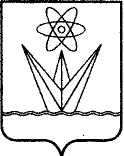  СОВЕТ ДЕПУТАТОВЗАКРЫТОГО АДМИНИСТРАТИВНО-ТЕРРИТОРИАЛЬНОГО ОБРАЗОВАНИЯ ГОРОД ЗЕЛЕНОГОРСККРАСНОЯРСКОГО КРАЯРЕШЕНИЕ СОВЕТ ДЕПУТАТОВЗАКРЫТОГО АДМИНИСТРАТИВНО-ТЕРРИТОРИАЛЬНОГО ОБРАЗОВАНИЯ ГОРОД ЗЕЛЕНОГОРСККРАСНОЯРСКОГО КРАЯРЕШЕНИЕ СОВЕТ ДЕПУТАТОВЗАКРЫТОГО АДМИНИСТРАТИВНО-ТЕРРИТОРИАЛЬНОГО ОБРАЗОВАНИЯ ГОРОД ЗЕЛЕНОГОРСККРАСНОЯРСКОГО КРАЯРЕШЕНИЕ24.08.2022г. Зеленогорск№ 41-194рГлава ЗАТО г. Зеленогорск                       Председатель Совета депутатов ЗАТО г. Зеленогорск_____________  М.В. Сперанский             _______________ В.В. Терентьев